Образовательный минимум3 класс I полугодиеЗНАТЬ следующие математические формулы.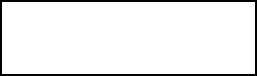 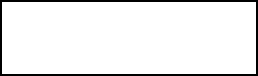                  а                      +                     b                      =                    с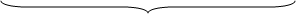                                      Сумма                 а                      -                    b                      =                    с                                    Разность                 а                      .                     b                      =                    с                   Произведение                 а                      :                   b                      =                    с                                   ЧастноеЗНАТЬ следующие математические правила.Чтобы найти неизвестное слагаемое, надо из суммы вычесть известное слагаемое.  Чтобы найти уменьшаемое, надо к разности прибавить вычитаемое.Чтобы найти вычитаемое, надо из уменьшаемого вычесть разность.Чтобы найти неизвестный множитель, надо произведение разделить на известный множитель.Чтобы найти делимое, нужно делитель умножить на частное.Чтобы найти делитель, нужно делимое разделить на частное.                                       ПРИМЕРНЫЕ ЗАДАНИЯ:а) Подчеркни уравнения, для решения которых надо выполнить действие ВЫЧИТАНИЯ.х – 125 = 458           х + 78 = 132             567+ х= 980     457- х= 13б) Подчеркни уравнение, для решения которого надо выполнить действие СЛОЖЕНИЯ.         132 + х = 662         х – 655 = 145         818 – х = 218в) Подчеркни уравнение, для решения которого надо выполнить действие ДЕЛЕНИЯ                                           х : 3 = 12       50 ∙ х = 100 г) Подчеркни уравнение, для решения которого надо выполнить действие УМНОЖЕНИЯ                                           64 ∙ х = 128      54 : х = 27     х : 3 = 15 ЗНАТЬ формулу нахождения площади прямоугольника: S = a ∙ b.ЗНАТЬ формулы нахождения периметра прямоугольника: P = (a + b) ∙ 2 или P = a ∙ 2 + b ∙ 2.ЗНАТЬ формулу нахождения периметра квадрата: P = a ∙ 4Фамилия, имя___________________________________ класс_____Образовательный минимум3 класс I полугодиеВопросы:Напиши названия компонентов действий:сложения                 а                      +                     b                      =                    сб) вычитания                 а                      -                    b                      =                    св) умножения                 а                      .                     b                      =                    сг) деления                 а                      :                    b                      =                    сНапиши математические правила:а) Как найти неизвестное слагаемое?           Надо__________________________________________________           _____________________________________________________________           _____________________________________________________________                                                                         б) Как найти неизвестное уменьшаемое?         Надо_________________________________________________________           _____________________________________________________________           _____________________________________________________________           в) Как найти неизвестное вычитаемое?Надо___________________________________________________________________________________________________________________________________________________________________________________в) Как найти неизвестный множитель?         Надо_________________________________________________________           _____________________________________________________________           _____________________________________________________________      г) Как найти неизвестное делимое?Надо___________________________________________________________________________________________________________________________________________________________________________________       д) Как найти неизвестный делитель?Надо___________________________________________________________________________________________________________________________________________________________________________________ВЫПОЛНИ ЗАДАНИЯПодчеркни уравнения, для решения которых надо выполнить действие ВЫЧИТАНИЯ.            х – 125 = 458           х + 78 = 132             567+ х= 980     457- х= 13Подчеркни уравнение, для решения которого надо выполнить действие СЛОЖЕНИЯ.             132 + х = 662         х – 655 = 145         818 – х = 2183) Подчеркни уравнение, для решения которого надо выполнить действие ДЕЛЕНИЯ                                           х : 3 = 12       50 ∙ х = 100 4) Подчеркни уравнение, для решения которого надо выполнить действие УМНОЖЕНИЯ                                           64 ∙ х = 128      54 : х = 27     х : 3 = 15 Напиши формулу нахождения площади прямоугольника.________________________________________________________________Напиши формулу нахождения периметра прямоугольника.________________________________________________________________Напиши формулу нахождения периметра квадрата.________________________________________________________________МножительМножительПроизведениеДелимоеДелительЧастное